CURRICULUM VITAE REDATTO AI SENSI DEGLI ARTT. 46 E 47 DEL D.P.R. 28.12.2000, N. 445 La sottoscritta Mannaioli Silvia nata a Todi (PG) il 17/02/1985, c.f. MNNSLV85B57L188W, e residente a Todi (PG) in Frazione Pian di San Martino n.53, consapevole della responsabilità penale prevista, dall’art. 76 del D.P.R. 445/2000, per le ipotesi di falsità in atti e dichiarazioni mendaci ivi indicate: DICHIARA che le informazioni sotto riportate sono veritiere.CURRICULUM VITAE REDATTO AI SENSI DEGLI ARTT. 46 E 47 DEL D.P.R. 28.12.2000, N. 445 La sottoscritta Mannaioli Silvia nata a Todi (PG) il 17/02/1985, c.f. MNNSLV85B57L188W, e residente a Todi (PG) in Frazione Pian di San Martino n.53, consapevole della responsabilità penale prevista, dall’art. 76 del D.P.R. 445/2000, per le ipotesi di falsità in atti e dichiarazioni mendaci ivi indicate: DICHIARA che le informazioni sotto riportate sono veritiere.CURRICULUM VITAE REDATTO AI SENSI DEGLI ARTT. 46 E 47 DEL D.P.R. 28.12.2000, N. 445 La sottoscritta Mannaioli Silvia nata a Todi (PG) il 17/02/1985, c.f. MNNSLV85B57L188W, e residente a Todi (PG) in Frazione Pian di San Martino n.53, consapevole della responsabilità penale prevista, dall’art. 76 del D.P.R. 445/2000, per le ipotesi di falsità in atti e dichiarazioni mendaci ivi indicate: DICHIARA che le informazioni sotto riportate sono veritiere.CURRICULUM VITAE REDATTO AI SENSI DEGLI ARTT. 46 E 47 DEL D.P.R. 28.12.2000, N. 445 La sottoscritta Mannaioli Silvia nata a Todi (PG) il 17/02/1985, c.f. MNNSLV85B57L188W, e residente a Todi (PG) in Frazione Pian di San Martino n.53, consapevole della responsabilità penale prevista, dall’art. 76 del D.P.R. 445/2000, per le ipotesi di falsità in atti e dichiarazioni mendaci ivi indicate: DICHIARA che le informazioni sotto riportate sono veritiere.CURRICULUM VITAE REDATTO AI SENSI DEGLI ARTT. 46 E 47 DEL D.P.R. 28.12.2000, N. 445 La sottoscritta Mannaioli Silvia nata a Todi (PG) il 17/02/1985, c.f. MNNSLV85B57L188W, e residente a Todi (PG) in Frazione Pian di San Martino n.53, consapevole della responsabilità penale prevista, dall’art. 76 del D.P.R. 445/2000, per le ipotesi di falsità in atti e dichiarazioni mendaci ivi indicate: DICHIARA che le informazioni sotto riportate sono veritiere.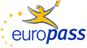 EuropassCurriculum VitaeEuropassCurriculum VitaeInformazioni personaliInformazioni personaliNome / CognomeNome / CognomeSilvia Mannaioli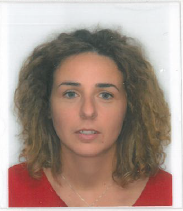 Silvia MannaioliSilvia MannaioliIndirizzoIndirizzoFraz. Pian San Martino, 06059 Todi Perugia ItalyFraz. Pian San Martino, 06059 Todi Perugia ItalyFraz. Pian San Martino, 06059 Todi Perugia ItalyTelefonoTelefono+39 3497700603; +39 0758989256E-mailE-mailsilvia.mannaioli@gmail.comsilvia.mannaioli@gmail.comsilvia.mannaioli@gmail.comPartita IVAPartita IVA034193805420341938054203419380542CittadinanzaCittadinanza   Italiana   Italiana   ItalianaData di nascitaData di nascita17/02/198517/02/198517/02/1985Luogo di nascitaLuogo di nascitaTodiTodiTodiSessoSessoF F F Stato civileStato civileNubileNubileNubileSettore professionaleSettore professionaleIngegneria per l’ambiente e il territorioIngegneria per l’ambiente e il territorioIngegneria per l’ambiente e il territorioEsperienza professionaleEsperienza professionaleDataDataMarzo 2020 – in corsoMarzo 2020 – in corsoMarzo 2020 – in corsoDatore di lavoroDatore di lavoroARPA Umbria (Agenzia regionale protezione ambientale) - Servizio ispezione, controlli, valutazioneARPA Umbria (Agenzia regionale protezione ambientale) - Servizio ispezione, controlli, valutazioneARPA Umbria (Agenzia regionale protezione ambientale) - Servizio ispezione, controlli, valutazionePosizione ricopertaPosizione ricopertaConsulente ambientaleConsulente ambientaleConsulente ambientalePrincipale attivitàPrincipale attivitàSupporto specialistico per svolgimento attività istruttoria comprensiva della compilazione del database gestionale relativo, consistente in stesura dell’istruttoria tecnica delle istanze di autorizzazione ai sensi: art. 29-sexies, art. 29-octies, art. 29-nonies, art. 269, art. 275, art. 208 del D.Lgs. 03/04/2006, n. 152, art. 12 del D.Lgs. 29/12/2003, n. 387, art. 8 del D.Lgs. 08/02/2007, n. 20.Realizzazione di interventi di manutenzione migliorativa del database gestionale consistente nell’ampliamento di vincoli autorizzativi gestiti quali valori limite per le emissioni in atmosfera.Supporto specialistico per svolgimento attività istruttoria comprensiva della compilazione del database gestionale relativo, consistente in stesura dell’istruttoria tecnica delle istanze di autorizzazione ai sensi: art. 29-sexies, art. 29-octies, art. 29-nonies, art. 269, art. 275, art. 208 del D.Lgs. 03/04/2006, n. 152, art. 12 del D.Lgs. 29/12/2003, n. 387, art. 8 del D.Lgs. 08/02/2007, n. 20.Realizzazione di interventi di manutenzione migliorativa del database gestionale consistente nell’ampliamento di vincoli autorizzativi gestiti quali valori limite per le emissioni in atmosfera.Supporto specialistico per svolgimento attività istruttoria comprensiva della compilazione del database gestionale relativo, consistente in stesura dell’istruttoria tecnica delle istanze di autorizzazione ai sensi: art. 29-sexies, art. 29-octies, art. 29-nonies, art. 269, art. 275, art. 208 del D.Lgs. 03/04/2006, n. 152, art. 12 del D.Lgs. 29/12/2003, n. 387, art. 8 del D.Lgs. 08/02/2007, n. 20.Realizzazione di interventi di manutenzione migliorativa del database gestionale consistente nell’ampliamento di vincoli autorizzativi gestiti quali valori limite per le emissioni in atmosfera.SettoreSettoreProtezione ambientaleProtezione ambientaleProtezione ambientaleDataDataFebbraio 2019 – Gennaio 2020Febbraio 2019 – Gennaio 2020Febbraio 2019 – Gennaio 2020Datore di lavoroDatore di lavoroCARE S.r.l. e ARPA Umbria (Agenzia regionale protezione ambientale) - Servizio ispezione, controlli, valutazioneCARE S.r.l. e ARPA Umbria (Agenzia regionale protezione ambientale) - Servizio ispezione, controlli, valutazioneCARE S.r.l. e ARPA Umbria (Agenzia regionale protezione ambientale) - Servizio ispezione, controlli, valutazionePosizione ricopertaPosizione ricopertaConsulente ambientaleConsulente ambientaleConsulente ambientalePrincipale attivitàPrincipale attivitàProgetto DATABASE EMISSIONI: implementazione di procedure di elaborazione dati con gli obiettivi specifici di: adeguamento dell’applicativo emissioni alle previsioni di cui alla normativa per attività soggette all’art. 275 del D.Lgs. 03/04/2006, n. 152 con particolare riferimento alle emissioni diffuse, al fattore di emissione, all’emissione totale e al bilancio dei solventi; adeguamento dell’applicativo emissioni con riferimento alle prescrizioni emissive basate sul flusso di massa di taluni inquinanti, anche per un insieme di più punti di emissione, e sulla concentrazione media pesata per più punti di emissione; con esecuzione di sopralluoghi ispettivi su impianti esistenti.Progetto DATABASE EMISSIONI: implementazione di procedure di elaborazione dati con gli obiettivi specifici di: adeguamento dell’applicativo emissioni alle previsioni di cui alla normativa per attività soggette all’art. 275 del D.Lgs. 03/04/2006, n. 152 con particolare riferimento alle emissioni diffuse, al fattore di emissione, all’emissione totale e al bilancio dei solventi; adeguamento dell’applicativo emissioni con riferimento alle prescrizioni emissive basate sul flusso di massa di taluni inquinanti, anche per un insieme di più punti di emissione, e sulla concentrazione media pesata per più punti di emissione; con esecuzione di sopralluoghi ispettivi su impianti esistenti.Progetto DATABASE EMISSIONI: implementazione di procedure di elaborazione dati con gli obiettivi specifici di: adeguamento dell’applicativo emissioni alle previsioni di cui alla normativa per attività soggette all’art. 275 del D.Lgs. 03/04/2006, n. 152 con particolare riferimento alle emissioni diffuse, al fattore di emissione, all’emissione totale e al bilancio dei solventi; adeguamento dell’applicativo emissioni con riferimento alle prescrizioni emissive basate sul flusso di massa di taluni inquinanti, anche per un insieme di più punti di emissione, e sulla concentrazione media pesata per più punti di emissione; con esecuzione di sopralluoghi ispettivi su impianti esistenti.SettoreSettoreProtezione ambientaleProtezione ambientaleProtezione ambientaleDataDataMarzo 2018 – Gennaio 2019Marzo 2018 – Gennaio 2019Marzo 2018 – Gennaio 2019Datore di lavoroDatore di lavoroCARE S.r.l. e ARPA Umbria (Agenzia regionale protezione ambientale) – Servizio ispezione, controlli, valutazioneCARE S.r.l. e ARPA Umbria (Agenzia regionale protezione ambientale) – Servizio ispezione, controlli, valutazioneCARE S.r.l. e ARPA Umbria (Agenzia regionale protezione ambientale) – Servizio ispezione, controlli, valutazionePosizione ricopertaPosizione ricopertaConsulente ambientaleConsulente ambientaleConsulente ambientalePrincipale attivitàPrincipale attivitàProgetto DATABASE EMISSIONI: aggiornamento dell’archivio informatico relativo alle emissioni in atmosfera mediante inserimento di dati e la realizzazione di procedure di elaborazione dati e compilazione automatica della documentazione a supporto delle attività relative alla redazione del rapporto istruttorio per le autorizzazioni alle emissioni in atmosfera e al successivo monitoraggio.Progetto DATABASE EMISSIONI: aggiornamento dell’archivio informatico relativo alle emissioni in atmosfera mediante inserimento di dati e la realizzazione di procedure di elaborazione dati e compilazione automatica della documentazione a supporto delle attività relative alla redazione del rapporto istruttorio per le autorizzazioni alle emissioni in atmosfera e al successivo monitoraggio.Progetto DATABASE EMISSIONI: aggiornamento dell’archivio informatico relativo alle emissioni in atmosfera mediante inserimento di dati e la realizzazione di procedure di elaborazione dati e compilazione automatica della documentazione a supporto delle attività relative alla redazione del rapporto istruttorio per le autorizzazioni alle emissioni in atmosfera e al successivo monitoraggio.SettoreSettoreProtezione ambientaleProtezione ambientaleProtezione ambientaleDataDataAprile 2017 – Gennaio 2018Aprile 2017 – Gennaio 2018Aprile 2017 – Gennaio 2018Datore di lavoroDatore di lavoroCARE S.r.l. e ARPA Umbria (Agenzia regionale protezione ambientale) - Sezione territoriale di PerugiaCARE S.r.l. e ARPA Umbria (Agenzia regionale protezione ambientale) - Sezione territoriale di PerugiaCARE S.r.l. e ARPA Umbria (Agenzia regionale protezione ambientale) - Sezione territoriale di PerugiaPosizione ricopertaPosizione ricopertaConsulente ambientaleConsulente ambientaleConsulente ambientalePrincipale attivitàPrincipale attivitàProgetto CONTROLLO EMISSIONI: Alimentazione, verifica e aggiornamento del sistema di gestione informatico delle autorizzazioni alle emissioni in atmosfera e realizzazione di procedure di elaborazione dati e compilazione automatica documentazione a supporto delle attività relative al rilascio della autorizzazione, con esecuzione di sopralluoghi ispettivi su impianti esistenti.Progetto controllo PMC: Supporto nella verifica dei Piani di Monitoraggio e Controllo degli impianti sottoposti ad Autorizzazione Integrata Ambientale relativi all’annualità 2016.Progetto CONTROLLO EMISSIONI: Alimentazione, verifica e aggiornamento del sistema di gestione informatico delle autorizzazioni alle emissioni in atmosfera e realizzazione di procedure di elaborazione dati e compilazione automatica documentazione a supporto delle attività relative al rilascio della autorizzazione, con esecuzione di sopralluoghi ispettivi su impianti esistenti.Progetto controllo PMC: Supporto nella verifica dei Piani di Monitoraggio e Controllo degli impianti sottoposti ad Autorizzazione Integrata Ambientale relativi all’annualità 2016.Progetto CONTROLLO EMISSIONI: Alimentazione, verifica e aggiornamento del sistema di gestione informatico delle autorizzazioni alle emissioni in atmosfera e realizzazione di procedure di elaborazione dati e compilazione automatica documentazione a supporto delle attività relative al rilascio della autorizzazione, con esecuzione di sopralluoghi ispettivi su impianti esistenti.Progetto controllo PMC: Supporto nella verifica dei Piani di Monitoraggio e Controllo degli impianti sottoposti ad Autorizzazione Integrata Ambientale relativi all’annualità 2016.SettoreSettoreProtezione ambientaleProtezione ambientaleProtezione ambientaleDataDataLuglio 2016 – Dicembre 2016Luglio 2016 – Dicembre 2016Luglio 2016 – Dicembre 2016Datore di lavoroDatore di lavoroCARE S.r.l. e ARPA Umbria (Agenzia regionale protezione ambientale) - Sezione territoriale di PerugiaCARE S.r.l. e ARPA Umbria (Agenzia regionale protezione ambientale) - Sezione territoriale di PerugiaCARE S.r.l. e ARPA Umbria (Agenzia regionale protezione ambientale) - Sezione territoriale di PerugiaPosizione ricopertaPosizione ricopertaConsulente ambientaleConsulente ambientaleConsulente ambientalePrincipale attivitàPrincipale attivitàProgetto: Redazione di una documentazione contenente le linee guida per il rilascio della autorizzazione alle emissioni in atmosfera a carattere generale ai sensi dell’art. 272 Titolo I parte V del D.lgs 152/2006 relativamente ai settori produttivi macinazione cereali e produzione conglomerati cementizi, con esecuzione di sopralluoghi ispettivi su impianti esistenti e ricadenti nei territori di competenza dei distretti di Todi – Marsciano, Perugia e Castiglione del Lago.Supporto alle attività del distretto di Todi - Marsciano in tema di: autorizzazioni alle emissioni in atmosfera, esposti e sopralluoghi. Supporto alle attività del Servizio Aria e Agenti fisici in tema di: autorizzazioni alle emissioni, gestione dell’archivio informatico e cartaceo emissioni in atmosfera.Progetto: Redazione di una documentazione contenente le linee guida per il rilascio della autorizzazione alle emissioni in atmosfera a carattere generale ai sensi dell’art. 272 Titolo I parte V del D.lgs 152/2006 relativamente ai settori produttivi macinazione cereali e produzione conglomerati cementizi, con esecuzione di sopralluoghi ispettivi su impianti esistenti e ricadenti nei territori di competenza dei distretti di Todi – Marsciano, Perugia e Castiglione del Lago.Supporto alle attività del distretto di Todi - Marsciano in tema di: autorizzazioni alle emissioni in atmosfera, esposti e sopralluoghi. Supporto alle attività del Servizio Aria e Agenti fisici in tema di: autorizzazioni alle emissioni, gestione dell’archivio informatico e cartaceo emissioni in atmosfera.Progetto: Redazione di una documentazione contenente le linee guida per il rilascio della autorizzazione alle emissioni in atmosfera a carattere generale ai sensi dell’art. 272 Titolo I parte V del D.lgs 152/2006 relativamente ai settori produttivi macinazione cereali e produzione conglomerati cementizi, con esecuzione di sopralluoghi ispettivi su impianti esistenti e ricadenti nei territori di competenza dei distretti di Todi – Marsciano, Perugia e Castiglione del Lago.Supporto alle attività del distretto di Todi - Marsciano in tema di: autorizzazioni alle emissioni in atmosfera, esposti e sopralluoghi. Supporto alle attività del Servizio Aria e Agenti fisici in tema di: autorizzazioni alle emissioni, gestione dell’archivio informatico e cartaceo emissioni in atmosfera.SettoreSettoreProtezione ambientaleProtezione ambientaleProtezione ambientaleDataDataDicembre 2015 – Giugno 2016Dicembre 2015 – Giugno 2016Dicembre 2015 – Giugno 2016Datore di lavoroDatore di lavoroCARE S.r.l. e ARPA Umbria (Agenzia regionale protezione ambientale) - Sezione territoriale di PerugiaCARE S.r.l. e ARPA Umbria (Agenzia regionale protezione ambientale) - Sezione territoriale di PerugiaCARE S.r.l. e ARPA Umbria (Agenzia regionale protezione ambientale) - Sezione territoriale di PerugiaPosizione ricopertaPosizione ricopertaConsulente ambientaleConsulente ambientaleConsulente ambientalePrincipale attivitàPrincipale attivitàProgetto: Realizzazione di un aggiornamento dell’anagrafe zootecnica con conseguente georeferenziazione dei dati raccolti per la mappatura delle criticità nei territori dei distretti di Todi – Marsciano e Assisi - Bastia. Controllo dei rischi ambientali potenziali ed effettivi degli allevamenti intensivi, anche sottoposti ai procedimenti di cui alla Parte II, Titolo III bis, DLgs 152/06 e smi (impianti AIA) tramite analisi della documentazione ambientale.Supporto alle attività del distretto di Todi - Marsciano in tema di: impianti per la gestione dei rifiuti solidi urbani, assistenza e supervisione smaltimento rifiuti, sopralluoghi in materia di gestione reflui zootecnici.Progetto: Realizzazione di un aggiornamento dell’anagrafe zootecnica con conseguente georeferenziazione dei dati raccolti per la mappatura delle criticità nei territori dei distretti di Todi – Marsciano e Assisi - Bastia. Controllo dei rischi ambientali potenziali ed effettivi degli allevamenti intensivi, anche sottoposti ai procedimenti di cui alla Parte II, Titolo III bis, DLgs 152/06 e smi (impianti AIA) tramite analisi della documentazione ambientale.Supporto alle attività del distretto di Todi - Marsciano in tema di: impianti per la gestione dei rifiuti solidi urbani, assistenza e supervisione smaltimento rifiuti, sopralluoghi in materia di gestione reflui zootecnici.Progetto: Realizzazione di un aggiornamento dell’anagrafe zootecnica con conseguente georeferenziazione dei dati raccolti per la mappatura delle criticità nei territori dei distretti di Todi – Marsciano e Assisi - Bastia. Controllo dei rischi ambientali potenziali ed effettivi degli allevamenti intensivi, anche sottoposti ai procedimenti di cui alla Parte II, Titolo III bis, DLgs 152/06 e smi (impianti AIA) tramite analisi della documentazione ambientale.Supporto alle attività del distretto di Todi - Marsciano in tema di: impianti per la gestione dei rifiuti solidi urbani, assistenza e supervisione smaltimento rifiuti, sopralluoghi in materia di gestione reflui zootecnici.SettoreSettoreProtezione ambientaleProtezione ambientaleProtezione ambientaleDataDataDicembre 2014 – Giugno 2015Dicembre 2014 – Giugno 2015Dicembre 2014 – Giugno 2015Datore di lavoroDatore di lavoroIDROGEOTEC S.N.C. e ARPA Umbria (Agenzia regionale protezione ambientale) - Sezione territoriale di PerugiaIDROGEOTEC S.N.C. e ARPA Umbria (Agenzia regionale protezione ambientale) - Sezione territoriale di PerugiaIDROGEOTEC S.N.C. e ARPA Umbria (Agenzia regionale protezione ambientale) - Sezione territoriale di PerugiaPosizione ricopertaPosizione ricopertaConsulente ambientaleConsulente ambientaleConsulente ambientalePrincipale attivitàPrincipale attivitàProgetto: Definizione di una procedura gestionale di intervento articolata su più livelli in grado di fornire alla Sezione territoriale le condotte operative in presenza di picchi anomali segnalati dalla rete di Monitoraggio acque. Controllo dei rischi ambientali potenziali ed effettivi degli allevamenti intensivi, anche sottoposti ai procedimenti di cui alla Parte II, Titolo III bis, DLgs 152/06 e smi (impianti AIA), tramite analisi della documentazione ambientale dovuta e sopralluoghi ispettivi.Supporto alle attività delle Sezioni territoriali di Perugia Todi e Marsciano in tema di: audit, impianti per la gestione dei rifiuti solidi urbani, assistenza e supervisione smaltimento rifiuti, bonifiche di siti contaminati, procedure AIA, Piani di Monitoraggio e controllo, sopralluoghi in materia di gestione reflui zootecnici.Progetto: Definizione di una procedura gestionale di intervento articolata su più livelli in grado di fornire alla Sezione territoriale le condotte operative in presenza di picchi anomali segnalati dalla rete di Monitoraggio acque. Controllo dei rischi ambientali potenziali ed effettivi degli allevamenti intensivi, anche sottoposti ai procedimenti di cui alla Parte II, Titolo III bis, DLgs 152/06 e smi (impianti AIA), tramite analisi della documentazione ambientale dovuta e sopralluoghi ispettivi.Supporto alle attività delle Sezioni territoriali di Perugia Todi e Marsciano in tema di: audit, impianti per la gestione dei rifiuti solidi urbani, assistenza e supervisione smaltimento rifiuti, bonifiche di siti contaminati, procedure AIA, Piani di Monitoraggio e controllo, sopralluoghi in materia di gestione reflui zootecnici.Progetto: Definizione di una procedura gestionale di intervento articolata su più livelli in grado di fornire alla Sezione territoriale le condotte operative in presenza di picchi anomali segnalati dalla rete di Monitoraggio acque. Controllo dei rischi ambientali potenziali ed effettivi degli allevamenti intensivi, anche sottoposti ai procedimenti di cui alla Parte II, Titolo III bis, DLgs 152/06 e smi (impianti AIA), tramite analisi della documentazione ambientale dovuta e sopralluoghi ispettivi.Supporto alle attività delle Sezioni territoriali di Perugia Todi e Marsciano in tema di: audit, impianti per la gestione dei rifiuti solidi urbani, assistenza e supervisione smaltimento rifiuti, bonifiche di siti contaminati, procedure AIA, Piani di Monitoraggio e controllo, sopralluoghi in materia di gestione reflui zootecnici.SettoreSettoreProtezione ambientaleProtezione ambientaleProtezione ambientaleDataDataAprile-Settembre 2014Aprile-Settembre 2014Aprile-Settembre 2014Datore di lavoroDatore di lavoroAsm Spa TerniAsm Spa TerniAsm Spa TerniPosizione ricopertaPosizione ricopertaStage presso Ufficio TecnicoStage presso Ufficio TecnicoStage presso Ufficio TecnicoPrincipale attivitàPrincipale attivitàSviluppo di progetti di opere a rete e realizzazione tramite Autocad di disegni asbuild delle opere a rete per inserimento nell’archivio aziendale. Sviluppo e codifica anagrafica degli elementi della rete elettrica. Pratiche autorizzative presso gli enti ambientali e segnalazioni certificate di inizio attività (Scia).Sviluppo di progetti di opere a rete e realizzazione tramite Autocad di disegni asbuild delle opere a rete per inserimento nell’archivio aziendale. Sviluppo e codifica anagrafica degli elementi della rete elettrica. Pratiche autorizzative presso gli enti ambientali e segnalazioni certificate di inizio attività (Scia).Sviluppo di progetti di opere a rete e realizzazione tramite Autocad di disegni asbuild delle opere a rete per inserimento nell’archivio aziendale. Sviluppo e codifica anagrafica degli elementi della rete elettrica. Pratiche autorizzative presso gli enti ambientali e segnalazioni certificate di inizio attività (Scia).SettoreSettoreServiziServiziServiziAbilitazioniAbilitazioniDataDataDicembre 2014Dicembre 2014Dicembre 2014Titolare Partita IVA codice 711210 Attività degli studi di ingegneriaTitolare Partita IVA codice 711210 Attività degli studi di ingegneriaTitolare Partita IVA codice 711210 Attività degli studi di ingegneriaSettoreSettoreConsulenza ambientaleConsulenza ambientaleConsulenza ambientaleDataDataLuglio 2013Luglio 2013Luglio 2013Titolo della qualifica rilasciataTitolo della qualifica rilasciataAbilitazione alla professione di ingegnere sez. A settore civile ambientaleAbilitazione alla professione di ingegnere sez. A settore civile ambientaleAbilitazione alla professione di ingegnere sez. A settore civile ambientaleFormazioneFormazioneDataDataMaggio 2013Maggio 2013Maggio 2013Titolo della qualifica rilasciataTitolo della qualifica rilasciataLaurea magistrale in Ingegneria per l’ambiente e il territorioLaurea magistrale in Ingegneria per l’ambiente e il territorioLaurea magistrale in Ingegneria per l’ambiente e il territorioOrganizzazione erogatrice dell'istruzione e formazioneOrganizzazione erogatrice dell'istruzione e formazioneUniversità degli Studi di PerugiaUniversità degli Studi di PerugiaUniversità degli Studi di PerugiaVotazioneVotazione107/110107/110107/110Titolo della tesi finaleTitolo della tesi finaleTitolo della tesi: “Monitoraggio del processo biologico per la discarica bioreattore di Borgogiglione: primi risultati sperimentali” Relatore: prof. Ing. Francesco Di MariaTitolo della tesi: “Monitoraggio del processo biologico per la discarica bioreattore di Borgogiglione: primi risultati sperimentali” Relatore: prof. Ing. Francesco Di MariaTitolo della tesi: “Monitoraggio del processo biologico per la discarica bioreattore di Borgogiglione: primi risultati sperimentali” Relatore: prof. Ing. Francesco Di MariaLivello nella classificazione nazionaleLivello nella classificazione nazionaleLaurea magistrale Laurea magistrale Laurea magistrale DataDataOttobre 2010 Ottobre 2010 Ottobre 2010 Titolo della qualifica rilasciataTitolo della qualifica rilasciataLaurea triennale in Ingegneria per l’ambiente e il territorioLaurea triennale in Ingegneria per l’ambiente e il territorioLaurea triennale in Ingegneria per l’ambiente e il territorioOrganizzazione erogatrice dell'istruzione Organizzazione erogatrice dell'istruzione Università degli Studi di PerugiaUniversità degli Studi di PerugiaUniversità degli Studi di PerugiaVotazioneVotazione90/11090/11090/110Titolo della tesi finaleTitolo della tesi finaleTitolo della Tesi: “La discarica bioreattore come possibile trattamento biologico della frazione biodegradabile dei RSU: attività sperimentali preliminari” Relatore: prof. Ing. Francesco Di MariaTitolo della Tesi: “La discarica bioreattore come possibile trattamento biologico della frazione biodegradabile dei RSU: attività sperimentali preliminari” Relatore: prof. Ing. Francesco Di MariaTitolo della Tesi: “La discarica bioreattore come possibile trattamento biologico della frazione biodegradabile dei RSU: attività sperimentali preliminari” Relatore: prof. Ing. Francesco Di MariaLivello nella classificazione nazionaleLivello nella classificazione nazionaleLaurea triennaleLaurea triennaleLaurea triennaleDataDataLuglio 2004 Luglio 2004 Luglio 2004 Titolo della qualifica rilasciataTitolo della qualifica rilasciataDiploma di scuola media superioreDiploma di scuola media superioreDiploma di scuola media superioreOrganizzazione erogatrice dell'istruzione Organizzazione erogatrice dell'istruzione Liceo Linguistico Jacopone da TodiLiceo Linguistico Jacopone da TodiLiceo Linguistico Jacopone da TodiVotazioneVotazione80/10080/10080/100Ulteriore formazioneUlteriore formazioneDataDatain corsoin corsoin corsoOggetto del corsoOggetto del corsoMASTER online – Gestione e diritto ambientale (20 ore) Elementi di diritto ambientale, Responsabilità ambientali, VIA e VAS, IPPC, AUA, Gestione e tutela acque, Gestione rifiuti, Bonifiche siti contaminate, Emissioni in atmosfera, Danno ambientale, Rumore e elettrosmog, Energia (fer), Vincoli: paesaggio e beni culturali, Aree protette, fauna e ogm, Edilizia e urbanistica, Informazione e accesso ai documenti, Sostanze pericolose, Strumenti volontari e responsabilità sociale.MASTER online – Gestione e diritto ambientale (20 ore) Elementi di diritto ambientale, Responsabilità ambientali, VIA e VAS, IPPC, AUA, Gestione e tutela acque, Gestione rifiuti, Bonifiche siti contaminate, Emissioni in atmosfera, Danno ambientale, Rumore e elettrosmog, Energia (fer), Vincoli: paesaggio e beni culturali, Aree protette, fauna e ogm, Edilizia e urbanistica, Informazione e accesso ai documenti, Sostanze pericolose, Strumenti volontari e responsabilità sociale.MASTER online – Gestione e diritto ambientale (20 ore) Elementi di diritto ambientale, Responsabilità ambientali, VIA e VAS, IPPC, AUA, Gestione e tutela acque, Gestione rifiuti, Bonifiche siti contaminate, Emissioni in atmosfera, Danno ambientale, Rumore e elettrosmog, Energia (fer), Vincoli: paesaggio e beni culturali, Aree protette, fauna e ogm, Edilizia e urbanistica, Informazione e accesso ai documenti, Sostanze pericolose, Strumenti volontari e responsabilità sociale.Organizzazione erogatrice della formazioneOrganizzazione erogatrice della formazioneTuttoAmbiente S.p.A.TuttoAmbiente S.p.A.TuttoAmbiente S.p.A.DataData07/11/201907/11/201907/11/2019Oggetto del corsoOggetto del corsoSeminario “I costi reali e l'impatto ambientale della produzione di energia elettrica” (2 ore)Seminario “I costi reali e l'impatto ambientale della produzione di energia elettrica” (2 ore)Seminario “I costi reali e l'impatto ambientale della produzione di energia elettrica” (2 ore)Organizzazione erogatrice della formazioneOrganizzazione erogatrice della formazioneOrdine degli Ingegneri di TerniOrdine degli Ingegneri di TerniOrdine degli Ingegneri di TerniDataData19/06/201919/06/201919/06/2019Oggetto del corsoOggetto del corsoSeminario “Sistemi per la mitigazione del dissesto idrogeologico. Progettazione di interventi in rete d'acciaio. Instabilità di versante. L'utilizzo dei geosintetici nella progettazione geotecnica e delle infrastrutture. La stabilizzazione dei versanti attraverso l'utilizzo di piante.” (4 ore)Seminario “Sistemi per la mitigazione del dissesto idrogeologico. Progettazione di interventi in rete d'acciaio. Instabilità di versante. L'utilizzo dei geosintetici nella progettazione geotecnica e delle infrastrutture. La stabilizzazione dei versanti attraverso l'utilizzo di piante.” (4 ore)Seminario “Sistemi per la mitigazione del dissesto idrogeologico. Progettazione di interventi in rete d'acciaio. Instabilità di versante. L'utilizzo dei geosintetici nella progettazione geotecnica e delle infrastrutture. La stabilizzazione dei versanti attraverso l'utilizzo di piante.” (4 ore)Organizzazione erogatrice della formazioneOrganizzazione erogatrice della formazioneOrdine degli Ingegneri di TerniOrdine degli Ingegneri di TerniOrdine degli Ingegneri di TerniDataData07/06/201907/06/201907/06/2019Oggetto del corsoOggetto del corsoSeminario “Gestione Rifiuti - Stato Dell'Arte E Ultime Novità” (4 ore)Seminario “Gestione Rifiuti - Stato Dell'Arte E Ultime Novità” (4 ore)Seminario “Gestione Rifiuti - Stato Dell'Arte E Ultime Novità” (4 ore)Organizzazione erogatrice della formazioneOrganizzazione erogatrice della formazioneOrdine degli Ingegneri di TerniOrdine degli Ingegneri di TerniOrdine degli Ingegneri di TerniDataData31/05/201931/05/201931/05/2019Oggetto del corsoOggetto del corsoSeminario “Esempi di calcolo e dimensionamento di un impianto di trattamento acqua con il Software Progetto Acqua Gel - Focus su Legionella Pneumophila” (4 ore)Seminario “Esempi di calcolo e dimensionamento di un impianto di trattamento acqua con il Software Progetto Acqua Gel - Focus su Legionella Pneumophila” (4 ore)Seminario “Esempi di calcolo e dimensionamento di un impianto di trattamento acqua con il Software Progetto Acqua Gel - Focus su Legionella Pneumophila” (4 ore)Organizzazione erogatrice della formazioneOrganizzazione erogatrice della formazioneOrdine degli Ingegneri di TerniOrdine degli Ingegneri di TerniOrdine degli Ingegneri di TerniDataData23/05/201923/05/201923/05/2019Oggetto del corsoOggetto del corsoSeminario “Gli Isolanti Termici In Poliuretano, Caratteristiche E Prestazioni Per L’edilizia Sostenibile” (4 ore)Seminario “Gli Isolanti Termici In Poliuretano, Caratteristiche E Prestazioni Per L’edilizia Sostenibile” (4 ore)Seminario “Gli Isolanti Termici In Poliuretano, Caratteristiche E Prestazioni Per L’edilizia Sostenibile” (4 ore)Organizzazione erogatrice della formazioneOrganizzazione erogatrice della formazioneOrdine degli Ingegneri di PerugiaOrdine degli Ingegneri di PerugiaOrdine degli Ingegneri di PerugiaDataData23/11/201823/11/201823/11/2018Oggetto del corsoOggetto del corsoSeminario “La Fisica Tecnica Per Edifici Nzeb. Tetti Piani E Tetti Verdi.” (4 ore)Seminario “La Fisica Tecnica Per Edifici Nzeb. Tetti Piani E Tetti Verdi.” (4 ore)Seminario “La Fisica Tecnica Per Edifici Nzeb. Tetti Piani E Tetti Verdi.” (4 ore)Organizzazione erogatrice della formazioneOrganizzazione erogatrice della formazioneOrdine degli Ingegneri di PerugiaOrdine degli Ingegneri di PerugiaOrdine degli Ingegneri di PerugiaDataData12/10/201812/10/201812/10/2018Oggetto del corsoOggetto del corsoSeminario “Strutture In Acciaio A Mono-ancoraggio Per Il Consolidamento di Versanti In Frana” (4 ore)Seminario “Strutture In Acciaio A Mono-ancoraggio Per Il Consolidamento di Versanti In Frana” (4 ore)Seminario “Strutture In Acciaio A Mono-ancoraggio Per Il Consolidamento di Versanti In Frana” (4 ore)Organizzazione erogatrice della formazioneOrganizzazione erogatrice della formazioneOrdine degli Ingegneri di PerugiaOrdine degli Ingegneri di PerugiaOrdine degli Ingegneri di PerugiaDataData31/05/201831/05/201831/05/2018Oggetto del corsoOggetto del corsoConvegno “La Nuova Valutazione Di Impatto Ambientale In Umbria” (3 ore)Convegno “La Nuova Valutazione Di Impatto Ambientale In Umbria” (3 ore)Convegno “La Nuova Valutazione Di Impatto Ambientale In Umbria” (3 ore)Organizzazione erogatrice della formazioneOrganizzazione erogatrice della formazioneOrdine degli Ingegneri di PerugiaOrdine degli Ingegneri di PerugiaOrdine degli Ingegneri di PerugiaDataData19/04/201819/04/201819/04/2018Oggetto del corsoOggetto del corsoSeminario “Trattamento Acque Reflue E Di Prima Pioggia” (4 ore)Seminario “Trattamento Acque Reflue E Di Prima Pioggia” (4 ore)Seminario “Trattamento Acque Reflue E Di Prima Pioggia” (4 ore)Organizzazione erogatrice della formazioneOrganizzazione erogatrice della formazioneOrdine degli Ingegneri di PerugiaOrdine degli Ingegneri di PerugiaOrdine degli Ingegneri di PerugiaDataData23/11/201723/11/201723/11/2017Oggetto del corsoOggetto del corsoSeminario. “Gestire il ciclo dei rifiuti verso l’economia circolare: il ruolo dei tecnici comunali” (6 ore)Seminario. “Gestire il ciclo dei rifiuti verso l’economia circolare: il ruolo dei tecnici comunali” (6 ore)Seminario. “Gestire il ciclo dei rifiuti verso l’economia circolare: il ruolo dei tecnici comunali” (6 ore)Organizzazione erogatrice della formazioneOrganizzazione erogatrice della formazioneScuola Umbra di Amministrazione Pubblica e Arpa UmbriaScuola Umbra di Amministrazione Pubblica e Arpa UmbriaScuola Umbra di Amministrazione Pubblica e Arpa UmbriaDataDataOttobre 2016Ottobre 2016Ottobre 2016Oggetto del corsoOggetto del corsoWorkshop “Sostanza organica dai residui per un’agricoltura sostenibile”Workshop “Sostanza organica dai residui per un’agricoltura sostenibile”Workshop “Sostanza organica dai residui per un’agricoltura sostenibile”Organizzazione erogatrice della formazioneOrganizzazione erogatrice della formazioneArpa UmbriaArpa UmbriaArpa UmbriaDataData19/05/201619/05/201619/05/2016Oggetto del corsoOggetto del corsoSeminario “Compostaggio Dei Rifiuti” (4 ore)Seminario “Compostaggio Dei Rifiuti” (4 ore)Seminario “Compostaggio Dei Rifiuti” (4 ore)Organizzazione erogatrice della formazioneOrganizzazione erogatrice della formazioneOrdine degli Ingegneri di PerugiaOrdine degli Ingegneri di PerugiaOrdine degli Ingegneri di PerugiaDataDataAgosto 2015Agosto 2015Agosto 2015Oggetto del corsoOggetto del corsoGeneral English Upper Intermediate level (90 lessons)General English Upper Intermediate level (90 lessons)General English Upper Intermediate level (90 lessons)Organizzazione erogatrice della formazioneOrganizzazione erogatrice della formazioneClubclass english language schools MaltaClubclass english language schools MaltaClubclass english language schools MaltaDataDataNovembre 2014Novembre 2014Novembre 2014Oggetto del corsoOggetto del corso  Corso di formazione “Sicurezza e prevenzione dei rischi sui luoghi di lavoro” (40 ore)  Corso di formazione “Sicurezza e prevenzione dei rischi sui luoghi di lavoro” (40 ore)  Corso di formazione “Sicurezza e prevenzione dei rischi sui luoghi di lavoro” (40 ore)Organizzazione erogatrice della formazioneOrganizzazione erogatrice della formazioneSusteniaSusteniaSusteniaDataData201420142014Oggetto del corsoOggetto del corsoCorso di formazione “Sistemi fotovoltaici e termici: Tecniche di installazione e manutenzione” (40 ore)Corso di formazione “Sistemi fotovoltaici e termici: Tecniche di installazione e manutenzione” (40 ore)Corso di formazione “Sistemi fotovoltaici e termici: Tecniche di installazione e manutenzione” (40 ore)Organizzazione erogatrice della formazioneOrganizzazione erogatrice della formazioneSusteniaSusteniaSusteniaDataData201420142014Oggetto del corsoOggetto del corso  Corso di formazione “Accedere ai contributi per l’installazione di impianti energetici da fonti rinnovabili”               (12 ore)  Corso di formazione “Accedere ai contributi per l’installazione di impianti energetici da fonti rinnovabili”               (12 ore)  Corso di formazione “Accedere ai contributi per l’installazione di impianti energetici da fonti rinnovabili”               (12 ore)Organizzazione erogatrice della formazioneOrganizzazione erogatrice della formazioneSFCUSFCUSFCUDataOggetto del corsoDataOggetto del corso2014  Corso di formazione “Tecnologie innovative efficientamento energetico da fonti rinnovabili” (60ore)2014  Corso di formazione “Tecnologie innovative efficientamento energetico da fonti rinnovabili” (60ore)2014  Corso di formazione “Tecnologie innovative efficientamento energetico da fonti rinnovabili” (60ore)Organizzazione erogatrice della formazioneOrganizzazione erogatrice della formazioneSusteniaSusteniaSusteniaDataData201320132013Oggetto del corsoOggetto del corso  Corso di formazione “Piani di risparmio energetico e aggiornamenti normativi” (40 ore)  Corso di formazione “Piani di risparmio energetico e aggiornamenti normativi” (40 ore)  Corso di formazione “Piani di risparmio energetico e aggiornamenti normativi” (40 ore)Organizzazione erogatrice della formazioneOrganizzazione erogatrice della formazioneSusteniaSusteniaSusteniaDataData201220122012Oggetto del corsoOggetto del corsoCorso di formazione “Il disegno per tutti” Principi e tecniche di grafica vettorialeCorso di formazione “Il disegno per tutti” Principi e tecniche di grafica vettorialeCorso di formazione “Il disegno per tutti” Principi e tecniche di grafica vettorialeOrganizzazione erogatrice della formazioneOrganizzazione erogatrice della formazioneSistema AmbienteSistema AmbienteSistema AmbienteDataData  15-16 aprile 2010  15-16 aprile 2010  15-16 aprile 2010Oggetto del corsoOggetto del corso  III BEACON CONFERENCE sul trattamento biologico dei rifiuti biodegradabili  III BEACON CONFERENCE sul trattamento biologico dei rifiuti biodegradabili  III BEACON CONFERENCE sul trattamento biologico dei rifiuti biodegradabili  “Gestione del biorifiuto, recupero della sostanza organica, mitigazione dei cambiamenti climatici: definire    le strategie, conseguire i risultati”  “Gestione del biorifiuto, recupero della sostanza organica, mitigazione dei cambiamenti climatici: definire    le strategie, conseguire i risultati”  “Gestione del biorifiuto, recupero della sostanza organica, mitigazione dei cambiamenti climatici: definire    le strategie, conseguire i risultati”Capacità e competenze personaliCapacità e competenze personaliMadrelinguaMadrelinguaItaliano Italiano Italiano Altre lingueINGLESECapacità di lettura Capacità di scritturaCapacità di espressione oraleFRANCESECapacità di lettura Capacità di scritturaCapacità di espressione oraleTEDESCOCapacità di lettura Capacità di scritturaCapacità di espressione oraleAltre lingueINGLESECapacità di lettura Capacità di scritturaCapacità di espressione oraleFRANCESECapacità di lettura Capacità di scritturaCapacità di espressione oraleTEDESCOCapacità di lettura Capacità di scritturaCapacità di espressione oraleOttimaOttimaBuonaAgosto 2015 un mese di corso di inglese (upper-intermediate) presso Clubclass Malta  OttimaOttimaBuonaBuonaBuonaBuonaOttimaOttimaBuonaAgosto 2015 un mese di corso di inglese (upper-intermediate) presso Clubclass Malta  OttimaOttimaBuonaBuonaBuonaBuonaOttimaOttimaBuonaAgosto 2015 un mese di corso di inglese (upper-intermediate) presso Clubclass Malta  OttimaOttimaBuonaBuonaBuonaBuonaCapacità e competenze socialiCapacità e competenze socialiFacilmente adattabile, paziente, tollerante.Mi adatto bene ai nuovi ambienti e gruppi di lavoro e riesco a cooperare proficuamente con chiunque.Facilmente adattabile, paziente, tollerante.Mi adatto bene ai nuovi ambienti e gruppi di lavoro e riesco a cooperare proficuamente con chiunque.Facilmente adattabile, paziente, tollerante.Mi adatto bene ai nuovi ambienti e gruppi di lavoro e riesco a cooperare proficuamente con chiunque.Capacità e competenze informaticheCapacità e competenze informaticheBuona conoscenza del Pacchetto Microsoft Office™ (Word™, Excel™ e PowerPoint™);Conoscenza base dei seguenti programmi: HEC-RAS, MATLAB, AutoCAD 2D e 3D, Adobe Photoshop, Epanet 2.0, Sketchup 5;Ottima capacità di utilizzo dei seguenti sistemi operativi:Microsoft Windows;Mac OS.Conoscenza base dei seguenti linguaggi di programmazione:Fortran 90/95;Matlab.Buona conoscenza del Pacchetto Microsoft Office™ (Word™, Excel™ e PowerPoint™);Conoscenza base dei seguenti programmi: HEC-RAS, MATLAB, AutoCAD 2D e 3D, Adobe Photoshop, Epanet 2.0, Sketchup 5;Ottima capacità di utilizzo dei seguenti sistemi operativi:Microsoft Windows;Mac OS.Conoscenza base dei seguenti linguaggi di programmazione:Fortran 90/95;Matlab.Buona conoscenza del Pacchetto Microsoft Office™ (Word™, Excel™ e PowerPoint™);Conoscenza base dei seguenti programmi: HEC-RAS, MATLAB, AutoCAD 2D e 3D, Adobe Photoshop, Epanet 2.0, Sketchup 5;Ottima capacità di utilizzo dei seguenti sistemi operativi:Microsoft Windows;Mac OS.Conoscenza base dei seguenti linguaggi di programmazione:Fortran 90/95;Matlab.Patente di guidaDataPatente di guidaDataPatente di guida tipo B (Automunita)Autorizzo il trattamento dei miei dati personali ai sensi del Decreto Legislativo 30 giugno 2003, n. 196 "Codice in materia di protezione dei dati personali".08/03/2020Silvia MannaioliPatente di guida tipo B (Automunita)Autorizzo il trattamento dei miei dati personali ai sensi del Decreto Legislativo 30 giugno 2003, n. 196 "Codice in materia di protezione dei dati personali".08/03/2020Silvia MannaioliPatente di guida tipo B (Automunita)Autorizzo il trattamento dei miei dati personali ai sensi del Decreto Legislativo 30 giugno 2003, n. 196 "Codice in materia di protezione dei dati personali".08/03/2020Silvia Mannaioli